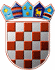           REPUBLIKA HRVATSKAKRAPINSKO-ZAGORSKA ŽUPANIJA                 Povjerenstvo za provedbu  Javnog natječaja za prijam u službu             administrativnog tajnikaKLASA: 112-02/18-01/07URBROJ: 2140/01-04-18-26Krapina, 19. listopada 2018.              Na temelju članka 20. stavka 4. alineje 3. Zakona o službenicima i namještenicima u lokalnoj i područnoj (regionalnoj) samoupravi («Narodne novine», broj 86/08., 61/11. i 4/18.), Povjerenstvo za provedbu Javnog natječaja za prijam u službu administrativnog tajnika, upućujePOZIV NA PRETHODNU PROVJERU ZNANJA I SPOSOBNOSTIDana 25. listopada 2018. godine (četvrtak) s početkom u 7:30 sati u zgradi sjedišta Krapinsko-zagorske županije u Krapini, Magistratska 1, u dvorani za sastanke, održati će se postupak prethodne provjere znanja i sposobnosti kandidatkinja za prijam u službu na neodređeno vrijeme administrativnog tajnika u Ured župana, a temeljem Javnog natječaja za prijam u službu administrativnog tajnika koji je objavljen u „Narodnim novinama“, broj 89/18. od 5. listopada 2018, godine, pri Hrvatskom zavodu za zapošljavanje i na službenoj web stranici Krapinsko-zagorske županije www.kzz.hr dana 5. listopada 2018. godine.Formalne uvjete propisane Javnim natječajem ispunjavaju i mogu pristupiti prethodnoj provjeri znanja i sposobnosti za radno mjesto administrativnog tajnika kandidatkinje sljedećih inicijala i godina rođenja:  I.Š.    (1985.)S.S.   (1993.)M.P.  (1997.)P.K.   (1994.)A.P.   (1996.)M.Đ.  (1994.)K.M.  (1991.)Kandidatkinje su dužne, kada pristupe testiranju, predočiti osobnu iskaznicu radi identifikacije. Ako koja od kandidatkinja ne pristupi testiranju, smatrati će se da je prijava na Javni natječaj povučena. Opis poslova, podaci o plaći, način obavljanja prethodne provjere znanja i sposobnosti kandidata i iz kojeg područja te pravni i drugi izvori za pripremanje kandidata za prethodnu provjeru znanja i sposobnosti objavljeni su u na web stranici Krapinsko-zagorske županije http://www.kzz.hr/sadrzaj/natjecaji/natjecaj-prijam-administrativni-tajnik-2018/KZZ_Natjecaj_prijam_administrativni_tajnik_opis_poslova_podaci_o_%20placi_provjera%20znanja.pdfPrethodnu provjeru znanja i sposobnosti provodi Povjerenstvo za provedbu Javnog natječaja za prijam u službu administrativnog tajnika.  Ovaj Poziv objaviti će se na web stranici Krapinsko-zagorske županije, www.kzz.hr  i na Oglasnoj ploči Krapinsko-zagorske županije u prizemlju zgrade sjedišta Krapinsko-zagorske županije u Krapini, Magistratska 1.                                                                                    PREDSJEDNICA POVJERENSTVA                                                                                                    Petra Vrančić Lež, v. r.